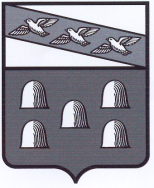 РОССИЙСКАЯ ФЕДЕРАЦИЯАДМИНИСТРАЦИЯ ГОРОДА ДМИТРИЕВА  КУРСКОЙ  ОБЛАСТИПОСТАНОВЛЕНИЕот 03.03.2020   № 59г. ДмитриевО проведении публичных слушаний исполнения бюджета муниципального образования «Город Дмитриев» Курской области за 2019 год         В соответствии с Бюджетным кодексом Российской Федерации, статьёй 28 Федерального закона «Об общих принципах организации местного самоуправления в Российской Федерации» от 06.10.2003 года № 131-ФЗ, Уставом муниципального образования «город Дмитриев» Курской областиПровести публичные слушания исполнения бюджета муниципального образования «Город Дмитриев» Курской области за 2019 год 10  апреля 2020 года в 15 часов 00 минут по адресу: г. Дмитриев, ул. Ленина, д. 45, здание Администрации города Дмитриева.Постановление вступает в силу со дня его подписания.Контроль за выполнение настоящего распоряжения оставляю за собой.Глава города Дмитриева                                                               А.В. РябыкинИсполнитель:С.Н. Ключникова